                                                                                                                                       ПРОЕКТ          ҠАРАР                                                                                                         РЕШЕНИЕОб утверждении Положения о видах муниципального контроля, осуществляемых на территории сельского поселения             Богдановский  сельсовет муниципального района Миякинский район Республики БашкортостанВ соответствии с Федеральным законом от 26.12.2008 № 294-ФЗ «О защите прав юридических лиц и индивидуальных предпринимателей при осуществлении государственного контроля (надзора) и муниципального контроля», Уставом Сельского поселения Богдановский сельсовет муниципального района Миякинский район Республики Башкортостан, Совет сельского поселения Богдановский  сельсовет муниципального района Миякинский район Республики БашкортостанРЕШИЛ:     1.Утвердить Положение о видах муниципального контроля, осуществляемых на территории Сельского поселения Богдановский  сельсовет муниципального района Миякинский район Республики Башкортостан.      2.Обнародовать настоящее Решение на официальном сайте Администрации Богдановский  сельсовет муниципального района Миякинский район Республики Башкортостан в сети «Интернет».      3. Настоящее Решение вступает в силу после обнародования.Глава Сельского поселения                                                                                                                                                       Приложение к решению  совета Сельского поселения Богдановский  сельсовет муниципального района Миякинский район Республики Башкортостан № __ от ____________2022г.Положение о видах муниципального контроля, осуществляемых на территории Сельского поселения Богдановский  сельсовет муниципального района Миякинский район Республики БашкортостанПоложение о видах муниципального контроля, осуществляемых на территории Сельского поселения Богдановский  сельсовет муниципального района Миякинский район Республики Башкортостан», (далее - Положение) разработано в соответствии с Федеральными законами от 06.10.2003 № 131-ФЗ «Об общих принципах организации местного самоуправления в Российской Федерации», от 26.12.2008 № 294-ФЗ «О защите прав юридических лиц и индивидуальных предпринимателей при осуществлении государственного контроля (надзора) и муниципального контроля», Уставом сельского поселения Богдановский  сельсовет муниципального района Миякинский район Республики БашкортостанНастоящее Положение определяет:-порядок ведения перечня видов муниципального контроля, осуществляемых на территории Сельского поселения Богдановский  сельсовет муниципального района Миякинский район Республики Башкортостан;порядок ведения перечней нормативных правовых актов или их отдельных частей, содержащих обязательные требования, требования, установленные муниципальными правовыми актами, оценка соблюдения которых является предметом муниципального контроля;порядок учета лиц и (или) объектов, в отношении которых осуществляется муниципальный контроль.1. Порядок ведения перечня видов муниципального контроля, осуществляемых на территории Сельского поселения Богдановский  сельсовет муниципального района Миякинский район Республики Башкортостан1.1. Перечень видов муниципального контроля, осуществляемых на территории Сельского поселения Богдановский  сельсовет муниципального района Миякинский район Республики Башкортостан, уполномоченного на их осуществление, (далее - Перечень) определяет виды муниципального контроля на территории Сельского поселения Богдановский  сельсовет муниципального района Миякинский район Республики Башкортостан1.2 Ведение Перечня осуществляется Администрацией Сельского поселения Богдановский  сельсовет муниципального района Миякинский район Республики Башкортостан, уполномоченным на осуществление муниципального контроля в соответствии с действующим законодательством.	В Перечень включается следующая информация:наименование вида муниципального контроля, осуществляемого на территории  Сельского поселения Богдановский  сельсовет муниципального района Миякинский район Республики Башкортостан;наименование органа Сельского поселения Богдановский  сельсовет муниципального района Миякинский район Республики Башкортостан, уполномоченного на осуществление данного вида муниципального контроля;реквизиты нормативных муниципальных правовых актов Сельского поселения Богдановский  сельсовет муниципального района Миякинский район Республики Башкортостан, регулирующих соответствующий вид муниципального контроля.В случае принятия нормативных правовых актов, требующих внесения изменений в Перечень, актуализация Перечня осуществляется в срок не более 20 дней со дня вступления в силу соответствующего нормативного правового акта.Перечень утверждается правовым актом Администрации Сельского поселения Богдановский  сельсовет муниципального района Миякинский район Республики Башкортостан и ведется по форме согласно приложению 1 к Положению.Информация, включенная в Перечень, является общедоступной. Актуальная версия Перечня подлежит размещению на официальном сайте Администрации Сельского поселения Богдановский  сельсовет муниципального района Миякинский район Республики Башкортостан в информационной телекоммуникационной сети "Интернет" в течение 5 дней со дня вступления в силу правового акта Сельского поселения Богдановский  сельсовет муниципального района Миякинский район Республики Башкортостан  об утверждении Перечня либо о внесении изменений в него.2. Порядок ведения перечней нормативных правовых актов или их отдельных частей, содержащих обязательные требования, требования, установленные муниципальными правовыми актами, оценка соблюдения которых является предметом муниципального контроля2.1 Ведение Перечней нормативных правовых актов или их отдельных частей, содержащих обязательные требования, требования, установленные муниципальными правовыми актами, оценка соблюдения которых является предметом муниципального контроля (далее - Перечни обязательных требований), осуществляется администрацией Сельского поселения Богдановский  сельсовет муниципального района Миякинский район Республики Башкортостан.         2.2. Перечни обязательных требований утверждаются правовым актом Администрации СП Богдановский  сельсовет отдельно по каждому виду муниципального контроля.          2.3 Проверка актуальности Перечней обязательных требований проводится не реже 1 раза в 3 месяца.          2.4 В случае принятия нормативных правовых актов, требующих внесения изменений в Перечни обязательных требований, актуализация Перечней обязательных требований осуществляется в срок не позднее 20 дней со дня вступления в силу соответствующего нормативного правового акта.Информация, включенная в Перечни обязательных требований, является общедоступной. Актуальная версия Перечней обязательных требований подлежит размещению на официальном сайте администрации Сельского поселения Богдановский  сельсовет муниципального района Миякинский район Республики Башкортостан в информационной телекоммуникационной сети «Интернет» в течение 5 дней со дня вступления в силу правового акта Сельского поселения Богдановский  сельсовет муниципального района Миякинский район Республики Башкортостан об утверждении Перечней обязательных требований либо внесении изменений в них.Размещение в информационной телекоммуникационной сети «Интернет» Перечней обязательных требований осуществляется с использованием гиперссылок, обеспечивающих доступ к полным текстам нормативных правовых актов, включенных в Перечни обязательных требований.3. Порядок учета лиц и (или) объектов, в отношении которых осуществляется муниципальный контроль3.1 Учет лиц и (или) объектов, в отношении которых осуществляется муниципальный контроль (далее - подконтрольные субъекты (объекты)), осуществляется администрацией Сельского поселения Богдановский  сельсовет муниципального района Миякинский район Республики Башкортостан- органом местного самоуправления, уполномоченным на осуществление муниципального контроля в соответствии с действующим законодательством.         3.2 Учет подконтрольных субъектов (объектов) осуществляется раздельно по каждому виду муниципального контроля.       3.3 В ходе учета подконтрольных субъектов (объектов) обобщаются данные о подконтрольных субъектах (объектах), о месте их нахождения, о результатах мероприятий по контролю, о случаях привлечения к административной ответственностиПриложение 1 к Положению о видах муниципального контроля, осуществляемых на территории Сельского поселения Богдановский  сельсовет муниципального района Миякинский район Республики Башкортостан Перечень видов муниципального контроля, осуществляемых на территории Сельского поселения Богдановский  сельсовет муниципального района Миякинский район Республики Башкортостан, уполномоченного на их осуществлениеБашkортостан Республикаhы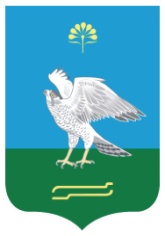 Миәкә районы муниципаль районының  Боғҙан  ауыл советы ауыл биләмәhе                                                                                                                                                                                                                                                                                                                                                                                                                                                                                                                                                                                                                                                                                                                                                                                                                                                                                                                                                                советыСовет сельского поселения Богдановский сельсовет муниципального района Миякинский районРеспублики Башкортостан№ п/пНаименованиевида муниципальногоконтроля, осуществляемого на территории  СП Богдановский  сельсовет МР Миякинский район РБНаименование органа местного самоуправления МО, уполномоченного на осуществление соответствующего вида муниципального контроля Реквизиты муниципальных  нормативных правовых актов СП,регулирующих соответствующий вид муниципального контроля1.Муниципальный лесной контроль в границах поселенияАдминистрация  Сельского поселения Богдановский  сельсовет МР Миякинский район РБ Решение Совета СП Богдановский  сельсовет от ______.2022г № 2.Муниципальный земельный контроль в границах поселенияАдминистрация  Сельского поселения Богдановский  сельсовет МР Миякинский район РБ Решение Совета СП Богдановский  сельсовет от _____.2022г № ___3Муниципальный контроль в сфере благоустройстваАдминистрация  Сельского поселения Богдановский  сельсовет МР Миякинский район РБ Решение Совета СП Богдановский  сельсовет от ________.2022г № ___4Муниципальный контроль за исполнением единой теплоснабжающей организацией обязательств по строительству, реконструкции и (или) модернизации объектов теплоснабженияАдминистрация  Сельского поселения Богдановский  сельсовет МР Миякинский район РБ Решение Совета СП Богдановский  сельсовет от ______.2022г № ____5Муниципальный контроль 
на автомобильном транспорте, городском наземном электрическом транспорте и в дорожном хозяйстве в границах населенных пунктов сельского поселения Администрация  Сельского поселения Богдановский  сельсовет МР Миякинский район РБ Решение Совета СП Богдановский  сельсовет от _____.2022г № _____6Муниципальный  контроль в области охраны 
и использования особо охраняемых природных территорий местного значения в границах сельского поселенияАдминистрация  Сельского поселения Богдановский  сельсовет МР Миякинский район РБРешение Совета СП Богдановский  сельсовет от ______.2022г № ____